Evaluación Bloque IIINombre del alumno: ______________________________ Núm. de lista: _______Grado: _______________ Grupo: _______________ Fecha: _________________Nombre del maestro: ________________________________________________Ordena de mayor a menor las cantidades: 8 653, 6 835, 5 368, 8 365._______________________________________________________________Subraya con rojo la cantidad menor.a) Mil trescientos	b) Tres mil dos	c) Nueve mil	d) Mil trescientos unoEscribe en cada recuadro el signo > o <, según corresponda.Rodea la figura en la que esté coloreada una fracción equivalente a la de la figura de arriba.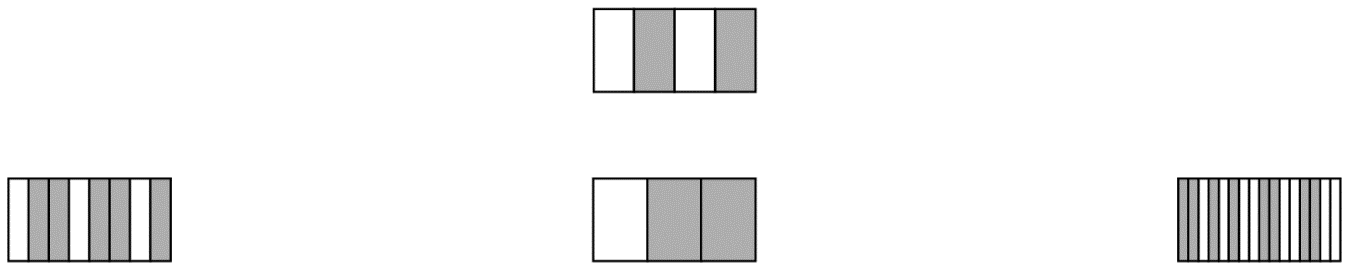 Renata se comió  partes de un pastel y su prima comió  parte. Ellas dicen que se comieron en total  del pastel. Explica por qué están en lo correcto.__________________________________________________________________________________________________________________________________________Mercedes quiere llenar una botella de 1 l con el agua de algunas botellas. Si tiene 2 botellas de  l y 1 de  l, ¿llenará la botella de 1 litro? Subraya con rojo la respuestaa) Sí.	b) No.	c) Le faltaría  l.	d) Le sobraría  l.Un paquete tiene 36 plumones. ¿Cuántos plumones habrá en 10 paquetes?R = _______ plumonesAlicia vende chocolates en bolsas de 6 piezas. Hasta el momento ha llenado 7 bolsas. Si aún le faltan 30 chocolates por empaquetar, ¿cuántos chocolates en total embolsará?R = _______ chocolatesUne con una línea las expresiones que tienen el mismo valor.Observa la tabla de venta de pasteles de una panadería y responde las preguntas.¿Qué sabor de pastel se vende más?_________________________________________________________________¿Qué día se vendieron más pasteles de elote?_________________________________________________________________10 000 + 800 + 30 + 2>7 9067 000 + 900 + 6<10 32810 000 + 300 + 20 + 8>10 8322 × 12 + 125 × 11 + 104 + 5 × 510 × 4 + 514 × 5 – 510 × 3 + 6DíaFresaChocolateEloteQuesoLunes8666Martes9721Miércoles5952Jueves31013Viernes21271